№ п/пНаименование товара, работ, услугЕд. изм.Кол-воТехнические, функциональные характеристикиТехнические, функциональные характеристики№ п/пНаименование товара, работ, услугЕд. изм.Кол-воПоказатель (наименование комплектующего, технического параметра и т.п.)Описание, значение1Песочница с распашной крышкой МФ 3.022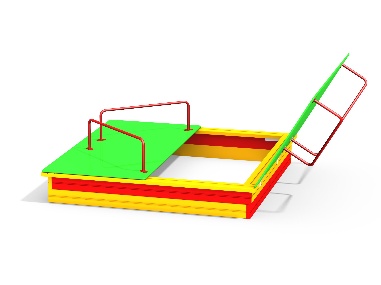 Шт. 11Песочница с распашной крышкой МФ 3.022Шт. 1Высота (мм) 635(± 10мм)1Песочница с распашной крышкой МФ 3.022Шт. 1Длина (мм)2140(± 10мм)1Песочница с распашной крышкой МФ 3.022Шт. 1Ширина (мм)2140(± 10мм)1Песочница с распашной крышкой МФ 3.022Шт. 1Применяемые материалы Применяемые материалы 1Песочница с распашной крышкой МФ 3.022Шт. 1БрусВ кол-ве 12 шт. должны быть из деревянных брусьев, сечением не менее 135х40 мм.1Песочница с распашной крышкой МФ 3.022Шт. 1РучкиВ кол-ве 4 шт. должна быть выполнена из металлической трубы диаметром не менее 26 мм (с толщиной стенки не менее 2,35 мм) с двумя штампованными ушками, выполненными из листовой стали толщиной не менее 4 мм.1Песочница с распашной крышкой МФ 3.022Шт. 1КрышкаВ кол-ве 2 шт. должны быть выполнены из фанеры толщиной не менее 15 мм марки ФСФ сорт не ниже 2/2.1Песочница с распашной крышкой МФ 3.022Шт. 1МатериалыКлееный деревянный брус и деревянные бруски должны быть выполнены из сосновой древесины, подвергнуты специальной обработке и сушке до мебельной влажности 7-10%, тщательно отшлифованы со всех сторон и покрашены в заводских условиях профессиональными двух компонентными красками.Влагостойкая фанера должна быть марки ФСФ сорт не ниже 2/2 и окрашена двухкомпонентной краской, специально предназначенной для применения на детских площадках, стойкой к сложным погодным условиям, истиранию, устойчивой к воздействию ультрафиолета и влаги. Металл покрашен полимерной порошковой краской. Заглушки пластиковые, цветные. Все метизы оцинкованы.1Песочница с распашной крышкой МФ 3.022Шт. 1ОписаниеПесочница состоит из деревянных брусьев, распашных крышек с ручками-стойками. Вся конструкция должна крепится на 4 металлические уголка (сварная конструкция), позволяющих скрепить одновременно бортовые брусья и накрывочные брусья, а нижнее основание уголка должно бетонироваться.